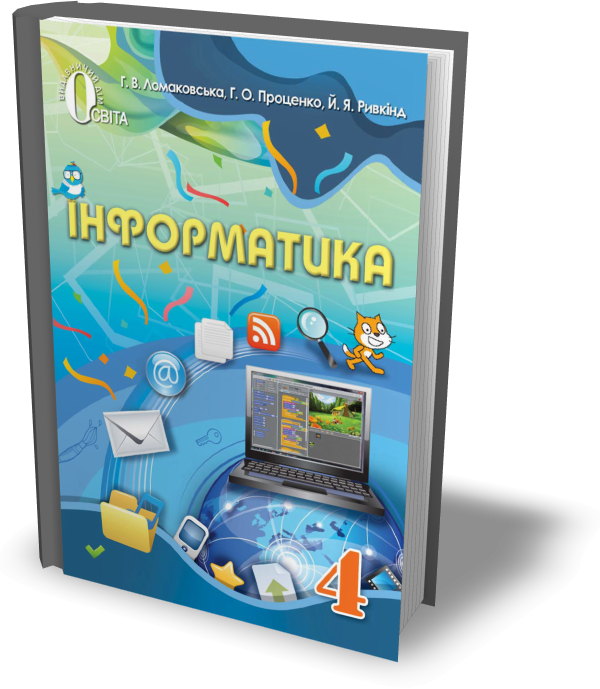 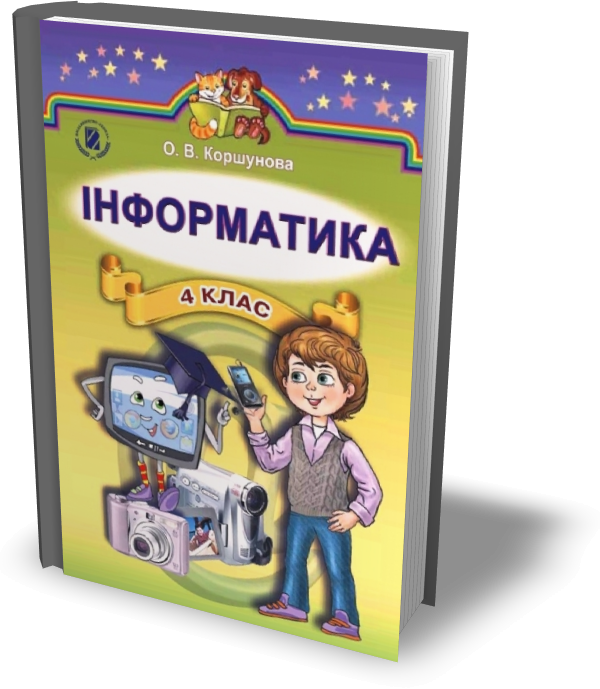 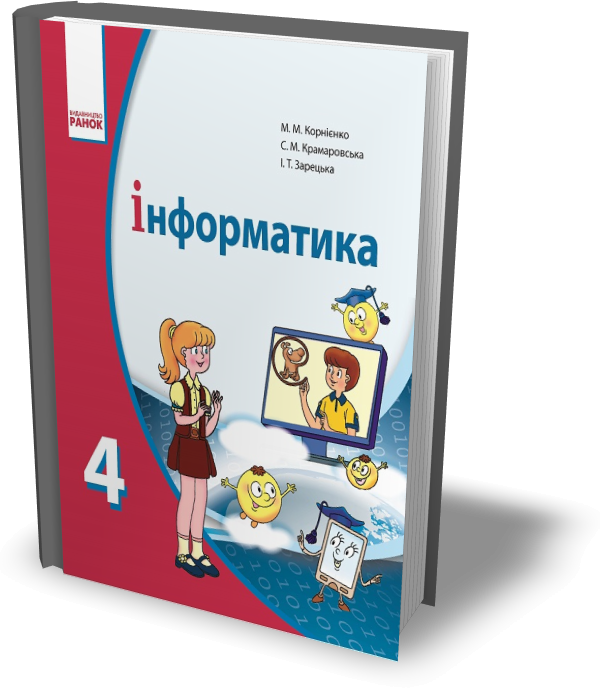 Інформатика4 клас 35 годин (1година на тиждень)Зміст навчального матеріалуДержавні вимоги до рівня загальноосвітньої підготовки учнівПовторення, узагальнення і систематизація навчального матеріалу за 3-й клас (1 год. )Файл. Папка. Операції над папками і файлами.  ( 3 год.)Створення і видалення папок, видалення файлів. Копіювання файлів та папок. Опрацювання тексту  на комп’ютері. (7 год.)Тексти  і текстовий редактор. Середовище текстового редактора. Відкриття та створення   текстового документа. Редагування тексту. Правила введення тексту.  Форматування тексту. Копіювання і переміщення фрагментів тексту. Вставлення зображень у текстовий документ. Збереження текстового документа.Графічний редактор. (4год)Графічні редактори та їх призначення.Середовище графічного редактора. Панель інструментів. Палітра. Колір фігури і колір фону. Створення простих графічних зображень. Збереження зображень.  Вставлення підпису до малюнка. Зміна кольору й розміру шрифта.Безпека дітей в Інтернеті. (5 год)Правила безпечного користування Інтернетом при пошуку  інформаційних матеріалів (повідомлень).Веб-сторінки для дітей. Дитячі бібліотеки. Навчаємось онлайн. Малюємо онлайн.Електронне спілкування. Безпека спілкування в спільнотах.Висловлювання. Алгоритми з розгалуженням і повторенням. (8 год.)Висловлювання. Істинні та хибні висловлювання. Логічне слідування «Якщо – то – інакше».  Аналіз тексту задачі. Алгоритми з розгалуженням. Створення та виконання алгоритмів з розгалуженням для виконавців у визначеному середовищі. Алгоритми з повторенням. Створення та виконання алгоритмів з повторенням у визначеному середовищі.  Робота з  презентаціями. (4 год. )Комп’ютерна презентація, її об’єкти. Середовище редактора презентацій.Робота з об’єктами на слайдах презентації. Анімаційні ефекти у комп’ютерній презентації. Розробка плану створення презентації на задану тему.Створення презентацій на основі шаблону.Повторення та узагальнення вивченого у 4-му класі (3 год. )Учень/учениця:має уявлення про використання комп’ютера в різних сферах діяльності людини;знає правила безпечної роботи з комп’ютером і дотримується їх;виконує навчальні завдання з використанням програм підтримки навчальних предметів;Учень/учениця:має уявлення про різні за вмістом файли (текстові, графічні, звукові тощо)розуміє призначення папки;створює папки, використовуючи контекстне меню;видаляє папки і файли, використовуючи контекстне меню;копіює файли і папки, використовуючи контекстне меню.Учень/учениця:розуміє призначення текстового редактора;має уявлення про середовище текстового редактора;розпочинає і завершує роботу з текстовим редактором;відкриває в середовищі редактора текстовий документ, що зберігається на носії;переключає мовні режими роботи клавіатури;вводить кілька абзаців тексту  з дотриманням правил орфографії і пунктуації;виділяє фрагменти тексту (слово, рядок, абзац); переміщує текстовий курсор по тексту з використанням  мишки та клавіатури;редагує та форматує текст: символи (розмір, колір, накреслення), абзаци (вирівнювання, відступ І-го рядка, відступи ліворуч та праворуч);вставляє до текстового документа графічні зображення;створює в середовищі текстового редактора текстовий документ; розрізняє операції копіювання і переміщення фрагментів тексту; називає різні способи копіювання і вставлення фрагментів тексту;застосовує різні способи копіювання і переміщення фрагментів тексту;зберігає текстовий документ на носії. Учень/учениця:знає призначення графічних редакторів,орієнтується в середовищі графічного редактора;обирає і використовує потрібні інструменти середовища графічного редактора для створення зображення за зразком та за власним задумом; дотримується послідовності роботи ними;задає і змінює колір фігури і колір фону;створює підпис до малюнка: вводить слова і розділові знаки за допомогою клавіатури;змінює розмір і колір шрифта;зберігає створене зображення за вказаною адресою.Учень/учениця:дотримується правил безпечної роботи в Інтернеті при пошуку інформаційних матеріалів (повідомлень);має уявлення про коло веб-сторінок для дітей;називає окремі дитячі сайти;запускає на виконання програму-браузер; відкриває у вікні браузера визначену веб-сторінку, використовуючи меню закладок;орієнтується на головній сторінці дитячого сайту;здійснює простий пошук інформаційних матеріалів за вказаною послідовністю доступу до них;виконує навчальні завдання з використанням комп’ютерних програм онлайн;має уявлення про спільноти та електронне спілкування;називає правила етикету та безпеки спілкування в спільнотах, дотримується їх.Учень/учениця:розрізняє правильні (істинні) та неправильні (хибні) висловлювання;наводить приклади істинних та хибних висловлювань;формулює висловлювання з логічним слідуванням;аналізує зміст завдання на складання алгоритму для виконавця;формулює команди для  виконавця;прогнозує очікуваний результат;шукає варіанти виконання завдання; обирає та обгрунтовує варіант виконання завдання;розрізняє алгоритмічні структури (слідування, розгалуження, повторення);створює та виконує алгоритми з розгалуженням у визначеному середовищі; створює та виконує алгоритми з повторенням  у визначеному середовищі.Учень/учениця:відкриває файл, що містить презентацію;орієнтується в середовищі редактора презентацій;розрізняє текстові та графічні об’єкти слайда;виділяє об’єкт слайда, змінює значення його властивостей, додає анімаційні ефекти до об’єкта слайда;переміщує об’єкт слайда; видаляє об’єкт слайда;планує процес створення презентації під керівництвом учителя;створює презентацію за шаблоном;коментує процес створення презентації;демонструє створену презентацію, коментує її зміст. Учень/учениця:розуміє призначення комп’ютера;знає правила безпечної роботи з комп’ютером і дотримується їх;обирає потрібний редактор роботи з інформацією відповідно до поставленого навчального завдання;має уявлення про пошук інформації в Інтернеті;називає правила безпечної роботи в мережі.